ASSUNTO: REQUEIRO À LIGA DE FUTEBOL AMADOR DE MOGI MIRIM (LIFAMM) QUE NOS FORNEÇA CÓPIA INTEGRAL DA DECISÃO FINAL EXARADA PELA COMISSÃO DISCIPLINAR AO ATLETA RAFAEL FERNANDES DA SILVA.  DESPACHOSALA DAS SESSÕES_____/____/_____PRESIDENTE DA MESAREQUERIMENTO N°   DE 2019.SENHOR PRESIDENTE,SENHORES VEREADORES E VEREADORAS,      				REQUEIRO à Mesa, na forma regimental de estilo, seja oficiada a Liga de Futebol Amador de Mogi Mirim (LIFAMM) para que nos forneça cópia integral da decisão final exarada pela Comissão Disciplinar desta Liga de Futebol Amador de Mogi Mirim (LIFAMM) ao Atleta Rafael Fernandes da Silva. Sala das Sessões “Vereador Santo Rótolli”, aos 07 de Outubro de 2019.VEREADOR MOACIR GENUÁRIO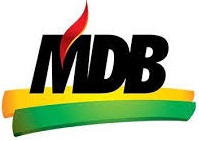 